Mark Making with Figure Study Examples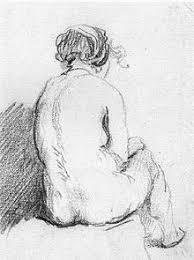 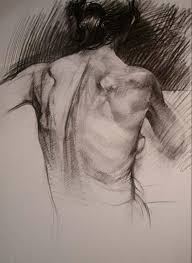 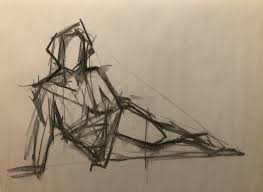 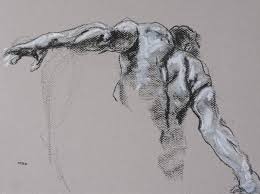 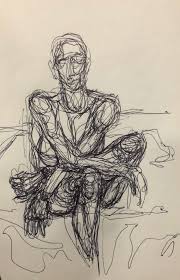 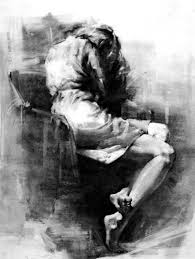 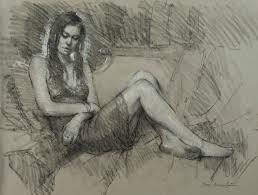 